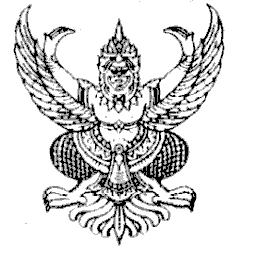 ประกาศองค์การบริหารส่วนตำบลช่อระกาเรื่อง  รายงานผลการปฏิบัติงานตามนโยบายที่ได้แถลงไว้ต่อสภาองค์การบริหารส่วนตำบลช่อระกา ประจำปีงบประมาณ พ.ศ.๒๕๕๗********************************ตามพระราชบัญญัติสภาตำบลและองค์การบริหารส่วนตำบล  พ.ศ.  ๒๕๓๗   แก้ไขเพิ่มเติมถึง (ฉบับที่ ๖ ) พ.ศ. ๒๕๕๒  มาตรา ๕๘/๕  วรรค  ๕  “ให้นายกองค์การบริหารส่วนตำบล  จัดทำรายงานผลการปฏิบัติงานตามนโยบาย ที่ได้แถลงไว้ต่อสภาองค์การบริหารส่วนตำบลเป็นประจำทุกปี คำแถลงนโยบายของนายกองค์การบริหารส่วนตำบล  และรายงานแสดงผลการปฏิบัติงานตามนโยบายให้ปิดประกาศไว้โดยเปิดเผย ณ ที่ทำองค์การบริหารส่วนตำบลช่อระกา”  	เพื่อให้ประชาชนมีส่วนร่วมในการตรวจสอบและกำกับการบริหารจัดการองค์กรปกครองส่วนท้องถิ่น  การรายงานผลการดำเนินงานต่อประชาชนในเรื่องการจัดทำงบประมาณการใช้จ่ายและผลการดำเนินงานในรอบปี  จึงขอประกาศรายงานผลการปฏิบัติงานฯ  ดังกล่าว ให้ประชาชนในท้องถิ่นทราบโดยทั่วกัน 		จึงประกาศให้ทราบโดยทั่วกัน			ประกาศ ณ วันที่   ๑๖  เดือน ธันวาคม  พ.ศ. ๒๕๕๗						(ลงชื่อ)    ทองแดง  ศรีธรรมมา							(นายทองแดง  ศรีธรรมมา)						  นายกองค์การบริหารส่วนตำบลช่อระกา